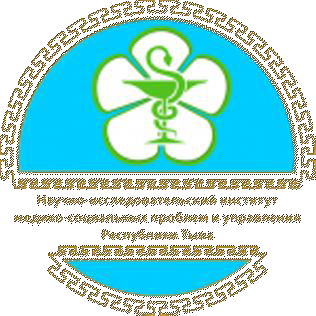 ГОСУДАРСТВЕННОЕ БЮДЖЕТНОЕ УЧРЕЖДЕНИЕ«НАУЧНО-ИССЛЕДОВАТЕЛЬСКИЙ ИНСТИТУТ МЕДИКО-СОЦИАЛЬНЫХ ПРОБЛЕМ И УПРАВЛЕНИЯРЕСПУБЛИКИ ТЫВА»ОТЧЕТоб итогах проведения независимой оценки условий качества оказания услуг в организацияхМинистерства культуры Республики Тыва в 2022 годуг. Кызыл – 2022ВВЕДЕНИЕВ целях реализации подпункта «к» пункта 1 Указа Президента Российской Федерации от 7 мая 2012 года № 597 «О мерах по реализации государственной социальной политики», Федерального закона от 5 декабря 2017 г. № 392 «О внесении изменений в отдельные законодательные акты Российской Федерации по вопросам совершенствования проведения независимой оценки качества условий оказания услуг организациями в сфере культуры, охраны здоровья, образования, социального обслуживания и федеральными  учреждениями  медико-социальной  экспертизы»,  ГБУ«Научно-исследовательский институт медико-социальных проблем и управления Республики Тыва» в рамках заключенного договора с Министерством культуры Республики Тыва проведены сбор, обобщение и анализ информации о качестве условий оказания услуг в 4 учреждениях культуры Республики Тыва.Организация-оператор в своей деятельности руководствовалась:постановлением Правительства РФ от 31 мая 2018 года № 638 «Об утверждении Правил сбора и обобщения информации о качестве условий оказания услуг организациями в сфере культуры, охраны здоровья, образования, социального обслуживания и федеральными учреждениями медико-социальной экспертизы»;приказом Министерства культуры РФ от 27 апреля 2018 года № 599«Об утверждении показателей, характеризующих общие критерии оценки качества условий оказания услуг организациями культуры»;приказом Министерства культуры РФ от 20 февраля 2015 г. № 277«Об утверждении требований к содержанию и форме предоставления информации о деятельности организаций культуры, размещаемой на официальных сайтах уполномоченного федерального органа исполнительной власти, органов государственной власти субъектов Российской Федерации, органов местного самоуправления и организаций культуры в сети «Интернет»;приказом Министерства труда России от 31 мая 2018 г. № 344н «О Едином порядке расчета показателей, характеризующих общие критерии оценки качества условий оказания услуг организациями в сфере культуры, охраны здоровья, образования, социального обслуживания и федеральными учреждениями медико-социальной экспертизы»;приказом Министерства культуры России № 261 от 07 марта 2017 г.«Об утверждении Методических рекомендаций по проведению независимой оценки качества оказания услуг организациями культуры»;приказом Министерства финансов России от 22 июля 2016 г. № 116н«О составе информации о результатах независимой оценки качества образовательной деятельности организаций, осуществляющих образовательную деятельность, оказания услуг организациями культуры, социального обслуживания, медицинскими организациями, размещаемой наофициальном сайте для размещения информации о государственных и муниципальных учреждениях в информационно-телекоммуникационной сети «Интернет» и порядке ее размещения»;приказом Министерства культуры России № 277 от 20 февраля 2015 г. «Об утверждении требований к содержанию и форме предоставления информации о деятельности организаций культуры, размещаемой на официальных сайтах уполномоченного федерального органа исполнительной власти, органов государственной власти субъектов Российской  Федерации,  органов  местного  самоуправления  в  сети«Интернет»;приказом Министерства культуры Республики Тыва от 11 февраля 2022 года № 92 «О проведении независимой оценке качества условий оказания услуг организациями культуры Республики Тыва».Основными критериями независимой оценки качества условий оказания услуг являются:открытость и доступность информации об учреждении;комфортность условий предоставления услуг;доступность услуг для инвалидов;доброжелательность, вежливость работников учреждения;удовлетворенность условиями оказания услуг.В 2022 году независимой оценке качества условий оказания услуг в сфере культуры подлежат:ГБУ	«Национальный	музыкально-драматический	театр	имени В. Кок-оола»;ГБУ	«Хозяйственное	управление	по	имуществу	Министерства культуры Республики Тыва»;ГБУ	«Центр	развития	тувинской	традиционной	культуры	и ремёсел»;ГБУ «Республиканский центр народного творчества и досуга».Для сбора информации изучались официальные сайты обследуемых организаций культуры, а также проводилось анкетирование 628 респондентов. Количество анкет в разрезе организаций представлено в Приложении 1.РАЗДЕЛ I. Анализ информационной открытости обследуемых организаций культуры Республики ТываВ соответствии с приказом Министерства культуры Российской Федерации от 20.02.2015 г. № 277 «Об утверждении требований к содержанию и форме предоставления информации о деятельности организаций культуры, размещаемой на официальных сайтах уполномоченного федерального органа исполнительной власти, органов государственной власти субъектов Российской Федерации, органов местного самоуправления и организаций культуры в сети «Интернет» проведен анализ информационной открытости обследуемых организаций культуры.На официальном сайте организации культуры информация о деятельности организации и результатах независимой оценки качества оказания услуг размещается в следующем виде:Общая информация об организации культуры:полное и сокращенное наименование, место нахождения, почтовый адрес, схема проезда;дата создания организации культуры, сведения об учредителе (учредителях);учредительные документы (копия устава, свидетельство о государственной регистрации, решение учредителя о создании и о назначении руководителя организации культуры, положения о филиалах и представительствах);структура организации культуры, режим, график работы, контактные телефоны, адреса электронной почты;фамилии, имена, отчества, должности руководящего состава организации культуры, её структурных подразделений и филиалов (при их наличии).Информация о деятельности организации культуры, включая филиалы (при их наличии):сведения о видах предоставляемых услуг;копии нормативных правовых актов, устанавливающих цены (тарифы) на услуги либо порядок их установления, перечень оказываемых платных услуг, цены (тарифы) на услуги;копия плана финансово-хозяйственной деятельности организации культуры, утвержденного в установленном законодательством Российской Федерации порядке, или бюджетной сметы (информация об объеме предоставляемых услуг);информация о материально-техническом обеспечении предоставления услуг организацией культуры;копии лицензий на осуществление деятельности, подлежащей лицензированию в соответствии с законодательством Российской Федерации;информация о планируемых мероприятиях;информация о выполнении государственного (муниципального) задания, отчет о результатах деятельности учреждения.Иная информация:информация, размещение и опубликование которой являются обязательными в соответствии с законодательством Российской Федерации;информация, которая размещается и опубликовывается по решению учредителя организации культуры;информация, которая размещается и опубликовывается по решению организации культуры;результаты независимой оценки качества оказания услуг организациями культуры, а также предложения об улучшении качества их деятельности;план по улучшению качества работы организации.Анализ официальных сайтов организаций культуры Республики Тыва на предмет соответствия перечню необходимой информации показал, что ГБУ «Центр развития тувинской традиционной культуры и ремёсел» не разместило на своем сайте:копию плана финансово-хозяйственной деятельности организации культуры, утвержденного в установленном законодательством Российской Федерации порядке, или бюджетной сметы (информация об объеме предоставляемых услуг);информацию о выполнении государственного задания, отчет о результатах деятельности населения;результаты независимой оценки качества оказания услуг организациями культуры, а также предложения об улучшении качества их деятельности;план по улучшению качества работы организации.Таким образом, рейтинг организаций культуры в части наличия общей информации об организации культуры на официальном сайте организации культуры в сети «Интернет» выглядит следующим образом:Таблица анализа организаций культуры в части наличия общей информации об организации культуры на официальном сайте организации культуры в сети «Интернет» представлена в Приложении 2.РАЗДЕЛ II. Результаты независимой оценки качества оказания услуг организациями культуры Республики Тыва в разрезе критериевоценкиКритерий I. Открытость и доступность информации об организацииПоказатель 1 критерия 1 «Соответствие информации о деятельности организации социальной сферы, размещенной на общедоступных информационных ресурсах, ее содержанию и порядку (форме), установленным законодательными и иными нормативными правовыми актами Российской Федерации: на информационных стендах в помещении организации социальной сферы; на официальном сайте организации социальной сферы) в среднем по всем обследованным организациям культуры составил 97,06 баллов при максимальном значении 100 баллов.По показателю 2 критерия 1 «Наличие на официальном сайте организации социальной сферы информации о дистанционных способах обратной связи и взаимодействия с получателями услуг и их функционирование:абонентский номер телефона;адрес электронный почты;электронные сервисы (подачи электронного обращения (жалобы, предложения), по оказываемым услугам и иных;раздела официального сайта «Часто задаваемые вопросы»;технические возможности выражения получателем услуг мнения о качестве условий оказания услуг организацией социальной сферы (наличие анкеты для опроса граждан или гиперссылки на нее) все обследуемые организации, кроме Национального парка, получают максимальный балл - 100.По	показателю	3	критерия	1	«Доля	получателей	услуг, удовлетворенных открытостью, полнотой и доступностью информации одеятельности организации социальной сферы, размещенной на информационных стендах в помещении организации социальной сферы, на официальном сайте организации социальной сферы в сети «Интернет (в % от общего числа опрошенных получателей услуг) составила 95,54 баллов при максимальном значении 100 баллов.Таким образом, сводный балл по критерию 1 «Открытость и доступность информации об организации» в разрезе всех трех показателей составляет 86,39.Критерий 2. Комфортность условий предоставления услугПоскольку организации, оказывающие услуги в сфере культуры, обслуживают в том числе инвалидов и другие маломобильные группы получателей социальных услуг, важна доступность условий беспрепятственного доступа к объектам.Показатель 1 критерия 2 «Обеспечение в организации социальной сферы комфортных условий для предоставления услуг:наличие комфортной зоны отдыха (ожидания);наличие и понятность навигации внутри организации;доступность питьевой воды;наличие и доступность санитарно-гигиенических помещений (чистота помещений, наличие мыла, воды, туалетной бумаги и пр.);санитарное состояние помещений организаций;возможность бронирования услуги/доступность записи на получение услуги (по телефону, с использованием сети «Интернет» на официальном сайте организации, при личном посещении и пр.) составил в среднем 100 баллов при максимуме 100 баллов.Показатель 2 критерия 2 «Время ожидания предоставления услуги» не применяется для оценки организаций культуры.Показатель 3 критерия 2 «Число получателей услуг, удовлетворенных комфортностью предоставления услуг организацией социальной сферы (в % от общего числа опрошенных получателей услуг)» составил в среднем 95,43 баллов при максимуме 100 баллов.Сводный балл в целом по критерию 2 «Комфортность условий предоставления услуг» в разрезе двух показателей составляет 97,71.Критерий 3. Доступность услуг для инвалидовПоказатель 1 критерия 3 «Оборудование помещений организации социальной сферы и прилегающей к ней территории с учетом доступности для инвалидов:оборудованных входных групп пандусами (подъемными платформами);наличие выделенных стоянок для автотранспортных средств инвалидов;наличие адаптированных лифтов, поручней, расширенных дверных проемов;наличие сменных кресел-колясок;наличие специально оборудованных санитарно-гигиенических помещений в организации социальной сферы» составил в среднем 100 баллов при максимуме 100 баллов.Показатель 2 критерия 3 «Обеспечение в организации социальной сферы условий доступности, позволяющих инвалидам получать услуги наравне с другими:дублирование для инвалидов по слуху и зрению звуковой и зрительной информации;дублирование надписей, знаков и иной текстовой информации знаками, выполненными рельефно-точечным шрифтом Брайля;возможность предоставления инвалидам по слуху (слуху и зрению) услуг сурдопереводчика (тифлосурдопереводчика);наличие альтернативной версии официального сайта организации социальной сферы в сети «Интернет» для инвалидов по зрению;помощь, оказываемая работниками социальной сферы, прошедшими необходимое обучение (инструктирование) по сопровождению инвалидов в помещениях организации социальной сферы и на прилегающей территории;наличие возможности предоставления услуги в дистанционном режиме или на дому» составляет 100 баллов при максимуме 100 баллов.По показателю 3 критерия 3 «Доля получателей услуг, удовлетворенных доступностью услуг для инвалидов (в % от общего числа опрошенных получателей услуг - инвалидов)» средний балл составляет 100 при максимуме в 100 баллов.Таким образом, сводный балл по критерию 3 «Доступность услуг для инвалидов» в разрезе всех трех показателей составляет 100.Критерий 4. Доброжелательность, вежливость, работников организации социальной сферыВажнейшим показателем как для получателей услуг, так и для оценки организации культуры является доброжелательное отношение персонала к посетителям.Показатель 1 критерия 4 «Доля получателей услуг, удовлетворенных доброжелательностью, вежливостью работников организации, обеспечивающих первичный контакт и информирование получателя услуги (работники справочной, кассиры и прочее) при непосредственном обращении в организацию (в % от общего числа опрошенных получателей услуг») в среднем составляет 94,35 при максимуме баллов 100.Показатель 2 критерия 4 «Доля получателей услуг, удовлетворенных доброжелательностью, вежливостью работников организации, обеспечивающих непосредственное оказание услуги при обращении в организацию (в % от общего числа опрошенных получателей услуг») в среднем составляет 95,53 при максимуме баллов 100.Показатель 3 критерия 4 «Доля получателей услуг, удовлетворенных доброжелательностью, вежливостью работников организации при использовании дистанционных форм взаимодействия (по телефону, по электронной почте, с помощью электронных сервисов (подачи электронного обращения/жалоб/предложений, записи на получение услуги, получение консультации по оказываемым услугам и пр.)) (в % от общего числа опрошенных получателей услуг») в среднем составляет 94,68 при максимуме баллов 100.Таким образом, сводный балл по критерию 4 «Доброжелательность, вежливость работников организаций социальной сферы» в разрезе всех трех показателей составляет 94,89.Критерий 5. Удовлетворенность условиями оказания услугПоказатель 1 критерия 5 «Доля получателей услуг, которые готовы рекомендовать организацию родственникам и знакомым (могли бы ее рекомендовать, если бы была возможность выбора организации) (в % от общего числа опрошенных получателей услуг)» в среднем составляет 94,85 при максимуме баллов 100.Показатель 2 критерия 5 «Доля получателей услуг, удовлетворенных организационными условиями предоставления услуг) (в % от общего числа опрошенных получателей услуг)» в среднем составляет 94,35 при максимуме баллов 100.Показатель 3 критерия 5 «Доля получателей услуг, удовлетворенных в целом условиями оказания услуг в организации) (в % от общего числа опрошенных получателей услуг)» в среднем составляет 95,00 при максимуме баллов 100.Таким образом, сводный балл по критерию 5 «Удовлетворенность условиями оказания услуг» в разрезе всех трех показателей составляет 94,83.Сводный рейтинг обследованных организаций культуры по всем критериям выглядит следующим образом:РАЗДЕЛ III. Рейтинги организаций культуры Республики ТываРейтинг организаций культуры Республики Тыва по критерию 1«Открытость и доступность информации об организации»Рейтинг организаций культуры Республики Тыва по критерию 2«Комфортность условий предоставления услуг»Рейтинг организаций культуры Республике Тыва по критерию 3«Доступность услуги для инвалидов»Рейтинг организаций культуры Республики Тыва по критерию 4«Доброжелательность, вежливость работников организаций культуры»Рейтинг организаций культуры Республики Тыва по критерию 5«Удовлетворенность условиями оказания услуг»Сводный рейтинг организаций культуры Республики ТываРАЗДЕЛ IV. ВыводыАнализ информационной доступности организаций культуры Республики Тыва и обработка анкетных данных позволили получить обобщенные результаты для проведения оценки качества предоставляемых услуг в обследуемых республиканских организациях культуры.Не соответствует в полной мере требованиям приказа Минкультуры России от 20.02.2015 № 277 «Об утверждении требований к содержанию и форме предоставления информации о деятельности организаций культуры, размещаемой на официальных сайтах уполномоченного федерального органа исполнительной власти, органов государственной власти субъектов Российской Федерации, органов местного самоуправления и организаций культуры в сети «Интернет» официальный сайт ГБУ «Центр развития тувинской традиционной культуры и ремёсел».Средний балл по критерию 1 «Открытость и доступность» составляет 86,39 балла при максимуме 100. Первое место занимают ГБУ«Национальный музыкально-драматический театр имени в. Кок-оола», ГБУ«Хозяйственное управление по имуществу Министерства культуры Республики Тыва», ГБУ «Республиканский центр народного творчества и досуга» (87,27 баллов), последнее – ГБУ «Центр развития тувинской традиционной культуры и ремёсел» (83,74).Средний балл по критерию 2 «Комфортность условий предоставления услуг» составляет 97,71 балла при максимуме 100. Первое место занимает ГБУ «Центр развития тувинской традиционной культуры и ремёсел» (99,35), последнее – ГБУ «Хозяйственное управление по имуществу Министерства культуры Республики Тыва» (96,80).Средний балл по критерию 3 «Доступность услуг для инвалидов» составляет 100 балла при максимуме 100 у всех обследуемых организаций.Средний балл по критерию 4 «Доброжелательность, вежливость работников организаций культуры» составляет 94,89 при максимуме 100. Первое место занимает ГБУ «Республиканский центр народного творчества и досуга» (96, 72), последнее - ГБУ «Хозяйственное управление по имуществу Министерства культуры Республики Тыва» (92,80).Средний балл по критерию 5 «Удовлетворенность условиями оказания услуг» составляет 94,83 при максимуме 100. Первое место занимает ГБУ «Национальный музыкально-драматический театр имени в. Кок-оола» (96,51), последнее - ГБУ «Хозяйственное управление по имуществу Министерства культуры Республики Тыва» (92,99).Средний балл по всем критериям составляет 94,02 при максимумеПервое место занимает ГБУ «Национальный музыкально- драматический  театр  имени  в.  Кок-оола»  (94,63),  последнее  -  ГБУ«Хозяйственное управление по имуществу Министерства культуры Республики Тыва» (93,27).Раздел V. Предложения по улучшению качества условий оказываемых услугОбследуемым организациям культуры рекомендовать привести в соответствие требованиям приказа Минкультуры России от 20.02.2015 № 277«Об утверждении требований к содержанию и форме предоставления информации о деятельности организаций культуры, размещаемой на официальных сайтах уполномоченного федерального органа исполнительной власти, органов государственной власти субъектов Российской Федерации, органов местного самоуправления и организаций культуры в сети «Интернет» свои официальные сайты с учетом создания отдельного раздела «Часто задаваемые вопросы», а также мобильной версии сайтов.Рекомендовать обследуемым организациям культуры повысить комфортность условий оказываемых услуг.Рекомендовать обследуемым организациям культуры повысить уровень доброжелательности, вежливости работников организаций культуры при контакте с получателями услуг.Приложения к отчету об итогах проведения независимой оценки условий качества оказания услуг в организациях Министерства культуры и туризма Республики Тыва в 2022 годуПриложение 1Распределение количества респондентов по обследуемым организациям культуры Республики ТываПриложение 2АНАЛИЗ информационной открытости обследуемых организаций культуры Республики Тыва (по состоянию на 30 октября 2022 г.)(в соответствии с приказом Министерства культуры Российской Федерации от 20.02.2015 г. № 277 «Об утверждении требований ксодержанию и форме предоставления информации о деятельности организаций культуры, размещаемой на официальных сайтах уполномоченного федерального органа исполнительной власти, органов государственной власти субъектов Российской Федерации, органов местного самоуправления иорганизаций культуры в сети «Интернет»)№Наименование организацииБаллы (максимум -17)1.ГБУ	«Хозяйственное	управление	по	имуществуМинистерства культуры Республики Тыва»172.ГБУ «Республиканский центр народного творчества идосуга»173.ГБУ «Национальный музыкально-драматический театримени в. Кок-оола»174.ГБУ	«Центр	развития	тувинской	традиционнойкультуры и ремёсел»13№Наименование организацииБаллы1.ГБУ	«Национальный	музыкально-драматический театр имени в. Кок-оола»1002.ГБУ «Республиканский центр народного творчества и досуга»1003.ГБУ	«Хозяйственное	управление	по	имуществу Министерства культуры Республики Тыва»1004.ГБУ	«Центр	развития	тувинской	традиционной культуры и ремёсел»88,24Среднее значение97,06№Наименование организацииБаллы1.ГБУ	«Хозяйственное	управление	по	имуществу Министерства культуры Республики Тыва»1002.ГБУ	«Центр	развития	тувинской	традиционной культуры и ремёсел»95,943.ГБУ	«Национальный	музыкально-драматический театр имени в. Кок-оола»95,054.ГБУ «Республиканский центр народного творчества и досуга»93,55Среднее значение95,54№Наименование организацииБаллы1.ГБУ	«Хозяйственное	управление	по	имуществу Министерства культуры Республики Тыва»87,272.ГБУ «Республиканский центр народного творчества и досуга»87,273.ГБУ	«Национальный	музыкально-драматический театр имени в. Кок-оола»87,274.ГБУ	«Центр	развития	тувинской	традиционнойкультуры и ремёсел»83,74Среднее значение86,39№Наименование организацииБаллы1.ГБУ	«Центр	развития	тувинской	традиционной культуры и ремёсел»98,702.ГБУ «Республиканский центр народного творчества и досуга»953.ГБУ	«Национальный	музыкально-драматическийтеатр имени в. Кок-оола»94,404.ГБУ	«Хозяйственное	управление	по	имуществу Министерства культуры Республики Тыва»93,60Среднее значение95,43№Наименование организацииБаллы1.ГБУ	«Центр	развития	тувинской	традиционнойкультуры и ремёсел»99,352.ГБУ «Республиканский центр народного творчества и досуга»97,503.ГБУ	«Национальный	музыкально-драматическийтеатр имени в. Кок-оола»97,204.ГБУ	«Хозяйственное	управление	по	имуществуМинистерства культуры Республики Тыва»96,80Среднее значение97,71№Наименование организацииБаллы1.ГБУ «Республиканский центр народного творчества и досуга»97,402.ГБУ	«Национальный	музыкально-драматический театр имени в. Кок-оола»95,703.ГБУ	«Хозяйственное	управление	по	имуществу Министерства культуры Республики Тыва»92,504.ГБУ	«Центр	развития	тувинской	традиционной культуры и ремёсел»91,80Среднее значение94,35№Наименование организацииБаллы1.ГБУ	«Центр	развития	тувинской	традиционнойкультуры и ремёсел»98,202.ГБУ «Республиканский центр народного творчества и досуга»97,403.ГБУ	«Национальный	музыкально-драматическийтеатр имени в. Кок-оола»95,504.ГБУ	«Хозяйственное	управление	по	имуществуМинистерства культуры Республики Тыва»91Среднее значение95,53№Наименование организацииБаллы1.ГБУ	«Хозяйственное	управление	по	имуществу Министерства культуры Республики Тыва»972.ГБУ	«Центр	развития	тувинской	традиционной культуры и ремёсел»96,503.ГБУ «Республиканский центр народного творчества и досуга»944.ГБУ	«Национальный	музыкально-драматический театр имени в. Кок-оола»91,20Среднее значение94,68№Наименование организацииБаллы1.ГБУ «Республиканский центр народного творчества и досуга»96,722.ГБУ	«Центр	развития	тувинской	традиционной культуры и ремёсел»95,303.ГБУ	«Национальный	музыкально-драматический театр имени в. Кок-оола»94,724.ГБУ	«Хозяйственное	управление	по	имуществу Министерства культуры Республики Тыва»92,80Среднее значение94,89№Наименование организацииБаллы1.ГБУ	«Национальный	музыкально-драматический театр имени в. Кок-оола»97,902.ГБУ «Республиканский центр народного творчества и досуга»953.ГБУ	«Центр	развития	тувинской	традиционнойкультуры и ремёсел»94,204.ГБУ	«Хозяйственное	управление	по	имуществу Министерства культуры Республики Тыва»92,30Среднее значение94,85№Наименование организацииБаллы1.ГБУ «Республиканский центр народного творчества и досуга»97,202.ГБУ	«Национальный	музыкально-драматический театр имени в. Кок-оола»95,203.ГБУ	«Центр	развития	тувинской	традиционной культуры и ремёсел»94,504.ГБУ	«Хозяйственное	управление	по	имуществу Министерства культуры Республики Тыва»90,50Среднее значение94,35№Наименование организацииБаллы1.ГБУ	«Центр	развития	тувинской	традиционной культуры и ремёсел»97,102.ГБУ	«Национальный	музыкально-драматическийтеатр имени в. Кок-оола»96,203.ГБУ	«Хозяйственное	управление	по	имуществуМинистерства культуры Республики Тыва»94,404.ГБУ «Республиканский центр народного творчестваи досуга»92,30Среднее значение95,00№Наименование организацииБаллы1.ГБУ	«Национальный	музыкально-драматический театр имени в. Кок-оола»96,512.ГБУ	«Центр	развития	тувинской	традиционной культуры и ремёсел»95,713.ГБУ «Республиканский центр народного творчества и досуга»94,094.ГБУ	«Хозяйственное	управление	по	имуществу Министерства культуры Республики Тыва»92,99Среднее значение94,83№Наименование организацииБаллы1.ГБУ	«Национальный	музыкально-драматический театр имени в. Кок-оола»94,632.ГБУ	«Центр	развития	тувинской	традиционнойкультуры и ремёсел»94,633.ГБУ «Республиканский центр народного творчества и досуга»94,524.ГБУ	«Хозяйственное	управление	по	имуществуМинистерства культуры Республики Тыва»93,27Среднее значение94,02№Наименование организацииРейтинг1.ГБУ	«Национальный	музыкально-драматический театр имени в. Кок-оола»12.ГБУ	«Хозяйственное	управление	по	имуществу Министерства культуры Республики Тыва»13.ГБУ «Республиканский центр народного творчества и досуга»14.ГБУ	«Центр	развития	тувинской	традиционнойкультуры и ремёсел»2№Наименование организацииРейтинг1.ГБУ	«Центр	развития	тувинской	традиционной культуры и ремёсел»12.ГБУ «Республиканский центр народного творчества и досуга»23.ГБУ	«Национальный	музыкально-драматический театр имени в. Кок-оола»34.ГБУ	«Хозяйственное	управление	по	имуществу Министерства культуры Республики Тыва»4№Наименование организацииРейтинг1.ГБУ	«Национальный	музыкально-драматическийтеатр имени в. Кок-оола»12.ГБУ	«Хозяйственное	управление	по	имуществуМинистерства культуры Республики Тыва»13.ГБУ	«Центр	развития	тувинской	традиционнойкультуры и ремёсел»14.ГБУ «Республиканский центр народного творчества идосуга»1№Наименование организацииРейтинг1.ГБУ «Республиканский центр народного творчества и досуга»12.ГБУ	«Центр	развития	тувинской	традиционной культуры и ремёсел»23.ГБУ	«Национальный	музыкально-драматическийтеатр имени в. Кок-оола»34.ГБУ	«Хозяйственное	управление	по	имуществу Министерства культуры Республики Тыва»4№Наименование организацииРейтинг1.ГБУ	«Национальный	музыкально-драматический театр имени в. Кок-оола»12.ГБУ	«Центр	развития	тувинской	традиционной культуры и ремёсел»23.ГБУ «Республиканский центр народного творчества и досуга»34.ГБУ	«Хозяйственное	управление	по	имуществу Министерства культуры Республики Тыва»4№Наименование организацииРейтинг1.ГБУ	«Национальный	музыкально-драматический театр имени в. Кок-оола»12.ГБУ	«Центр	развития	тувинской	традиционнойкультуры и ремёсел»23.ГБУ «Республиканский центр народного творчества идосуга»34.ГБУ	«Хозяйственное	управление	по	имуществуМинистерства культуры Республики Тыва»4№Наименование организацииКоличество опрошенных5.ГБУ	«Национальный	музыкально-драматический театр имени в. Кок-оола»1016.ГБУ	«Хозяйственное	управление	по	имуществу Министерства культуры Республики Тыва»1977.ГБУ	«Центр	развития	тувинской	традиционной культуры и ремёсел»1758.ГБУ «Республиканский центр народного творчества и досуга»155ИТОГО628№Сведения/организацииГБУ «Национальныймузыкально-драматический театр имени в. Кок-оола»ГБУ «Хозяйственное управление по имуществу Министерства культуры Республики Тыва»ГБУ «Центр развития тувинской традиционной культуры и ремёсел»ГБУ «Республиканскийцентр народного творчества и досуга»123456Адрес сайтаhttp://theatre-tuva.ru/https://hozuminkultura.ru/https://tuvancenter.ru/https://www.rcntd.ru/1Полное и сокращенное наименование, место нахождения,почтовый адрес, схема проезда++++2Дата создания организации культуры, сведения обучредителе (учредителях)++++3Учредительные документы (копия устава, свидетельство о государственной регистрации, решение учредителя осоздании и о назначении руководителя организации культуры, положения о филиалах и представительствах)++++4Структура организации культуры, режим, график работы,контактные телефоны, адреса электронной почты++++5Фамилии, имена, отчества, должности руководящего состава организации культуры, её структурных подразделений ифилиалов (при их наличии)++++6Сведения о видах предоставляемых услуг++++7Копии нормативных правовых актов, устанавливающих цены(тарифы) на услуги либо порядок их установления, перечень оказываемых платных услуг, цены (тарифы) на услуги++++8Копия плана финансово-хозяйственной деятельности организации культуры, утвержденного в установленном законодательством Российской Федерации порядке, илибюджетной сметы (информация об объеме предоставляемых услуг)++-+9Информация о материально-техническом обеспечениипредоставления услуг организацией культуры+--+10Копии лицензий на осуществление деятельности, подлежащей лицензированию в соответствии сзаконодательством Российской Федерациин/тн/т+н/т11Информация о планируемых мероприятиях++++12Информация о выполнении государственного (муниципального) задания, отчет о результатах деятельностиучреждения+--+13Информация, размещение и опубликование которой являются обязательными в соответствии сзаконодательством Российской Федерации++++14Информация, которая размещается и опубликовывается порешению учредителя организации культуры++++15Информация, которая размещается и опубликовывается порешению организации культуры++++16Результаты независимой оценки качества оказания услуг организациями культуры, а также предложения обулучшении качества их деятельности++++17План по улучшению качества работы организации++-+ИТОГО17171317